Број: 144-18-О/3-5Дана: 02.07.2018.ПРЕДМЕТ: ДОДАТНО ПОЈАШЊЕЊЕ КОНКУРСНЕ ДОКУМЕНТАЦИЈЕ БРОЈ 144-18-О - Набавка потрошног материјала за потребе токсиколошке лабораторије Центра за судску медицину, токсикологију и молекуларну генетику КЦВПИТАЊА ПОТЕНЦИЈАЛНИХ ПОНУЂАЧА:“Molimo Vas da nam odgovorite na sledeca pitanja vezano za Javnu nabavku 144-18-O, Partija 2:Stavke 2-5 : trazene su varijabilne pipete razlicitih promera – Da li je neophodno nuditit pipete koje imaju mogucnost sekundarne kalibracije preko displeja od strane korisnika, za podesavanje pipetiranja tecnosti razlicitog viskoziteta ? Stavka 6: trazeni su nastavci za pipete 0,2ml , nesterilni, ep-TIPS reloads 200ul – ep-TIPS reloads su jednokratna pakovanja nastavaka koja se stavljaju u visekratnu autoklavibilnu ep kutiju. Da li je potrebno nuditi nastavke u pakovanjima ( trays ) koja su kompatibilna sa  ep kutijama za nastavke? ”ОДГОВОРИ НАРУЧИОЦА:Није неопходно нудити пипете које имају могућност секундарне калибрације и није потербно нудити наставке у паковањима компатибилним са еп кутијама.         С поштовањем, Комисија за јавну набавку 144-18-ОКЛИНИЧКИ ЦЕНТАР ВОЈВОДИНЕKLINIČKI CENTAR VOJVODINE21000 Нови Сад, Хајдук Вељкова 1, Војводина, Србија21000 Novi Sad, Hajduk Veljkova 1, Vojvodina, Srbijaтеl: +381 21/484 3 484www.kcv.rs, e-mail: tender@kcv.rs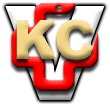 